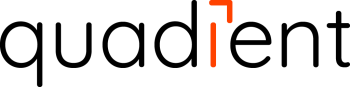 Terms and ConditionsPRODUCT PURCHASE AGREEMENTIn this Product Purchase Agreement (the “Purchase Agreement”), the words “You” and “Your” mean the entity that is the Customer identified on the Product Purchase Agreement order form (“Order Form”). “We,” “Us” and “Our” mean the seller, Quadient, Inc. (“Quadient”).Purchase of Products. You agree to purchase from Us the hardware products, software licenses and services listed on the Order Form, together with all existing accessories, attachments, replacements, and additions (collectively the “Products”) upon the terms stated herein. For the avoidance of doubt, postage meters for use in mailing machines are excluded from the definition of Products. This Purchase Agreement is binding on You as of the date You sign it. This Purchase Agreement is not binding on Us until We sign it or until the Products are shipped, whichever happens first.Payment Terms. You promise to pay to Us the amounts shown on the Order Form, plus all other amounts stated herein. Payment is due within forty-five (45)  days after the date of Our invoice.  In addition, if any check is dishonored, You shall pay Us Our then-current fee for checks returned unpaid.Shipping; Delivery; and Security Interest. Products shall be shipped FOB Destination to the Installation Address specified on the Order Form or, if no such location is specified, to Your Billing Address. Your acceptance of the Products occurs upon delivery, inspection and acceptance of the Products. Title and risk of loss shall pass to You at this time. Maintenance and Notice of Reused Components. We warrant that the Products shall be free from defects in material and workmanship for ninety (90) days after delivery. GUIDED BY QUADIENT, INC.’S SUSTAINABLE DESIGN AND RESPONSIBLE MANUFACTURING POLICY, THE PRODUCTS MAY CONTAIN REUSED COMPONENTS. For more information visit https://www.quadient.com/about-us/sustainable- design-and-manufacturing.RESERVEDDisclaimer of Warranties. EXCEPT AS EXPRESSLY STATED HEREIN, WE MAKE NO REPRESENTATIONS OR WARRANTIES OF ANY KIND, EXPRESS OR IMPLIED, , INCLUDING, BUT NOT LIMITED TO, THE CONDITION OF THE PRODUCTS, POSTAGE METER, SOFTWARE, HARDWARE, OR SERVICE, OR THEIR MERCHANTABILITY, FREEDOM FROM INFRINGEMENT, OR OTHERWISE.Limitation of Liability. IN NO EVENT SHALL EITHER PARTY BE LIABLE TO THE OTHER PARTY FOR ANY INCIDENTAL, INDIRECT, SPECIAL, CONSEQUENTIAL OR PUNITIVE DAMAGES OF ANY KIND ARISING OUT OF, OR IN CONNECTION WITH THIS AGREEMENT, WHETHER OR NOT SUCH PARTY WAS ADVISED OF THE POSSIBILITY OF SUCH DAMAGE. NOTWITHSTANDING ANY OTHER PROVISION OF THIS PURCHASE AGREEMENT, EXCEPT FOR DIRECT DAMAGES RESULTING FROM PERSONAL INJURY OR DAMAGE TO TANGIBLE PROPERTY CAUSED BY OUR GROSS NEGLIGENCE OR WILLFUL MISCONDUCT, THE MAXIMUM OUR LIABILITY TO YOU FOR DAMAGES HEREUNDER SHALL NOT EXCEED THE TOTAL OF THE AMOUNTS PAID TO US HEREUNDER BY YOU. THIS LIMITATION OF LIABILITY SHALL BE IN ADDITION TO ANY INSURANCE COVERAGE REQUIRED UNDER THE CONTRACT, BUT IN NO EVENT WILL THE LIABILITY COVERAGE EXCEED ACTUAL DAMAGES INCURRED.Assignment. No right or interest in this Purchase Agreement may be assigned by You, without Our prior written consent.Notice. All notices, requests and other communications hereunder shall be in writing, and shall be addressed to You or Us, as applicable and shall be considered given when: (i) delivered personally, or (ii) sent by commercial overnight courier with written verification receipt.Integration. There are no unwritten oral agreements between You and Us. This Purchase Agreement can be changed only by a signed, written agreement between You and Us.Severability. In the event any provision of this Purchase Agreement shall be deemed to be invalid, illegal or unenforceable, the validity, legality and enforceability of the remaining provisions shall not in any way be affected or impaired thereby. The parties agree to replace any invalid provision with a valid provision, which most closely approximates the intent and economic effect of the invalid provision.Waiver or Delay. A waiver of any default hereunder or of any term or condition of this Purchase Agreement shall not be deemed to be a continuing waiver or a waiver of any other default or any other term or condition, but shall apply solely to the instance to which such waiver is directed. We may accept late payments, partial payments, checks, or money orders marked “payment in full,” or with a similar notation, without compromising any rights under this Purchase Agreement.Choice of Law; Venue; and Attorney’s Fees. This Purchase Agreement shall be governed under the laws of the State of Colorado, without regard to conflicts of law, and jurisdiction shall lie exclusively in a court of competent jurisdiction in Denver County, Colorado. In any litigation or other proceeding by which one party either seeks to enforce its rights under this Purchase Agreement (whether in contract, tort, or both) or seeks a declaration of any rights or obligations under this Purchase Agreement, the prevailing party shall be awarded its reasonable attorney fees, and costs and expenses incurred.POSTAGE METER RENTAL AGREEMENTPostage Meter Rental. In this Postage Meter Rental Agreement (the “Rental Agreement”), the words “You” and “Your” mean the customer named on the Postage Meter Rental Agreement order form (“Order Form”). “We,” “Us” and “Our” mean Quadient, Inc. You agree to rent from Us the postage meter(s) identified on the Order Form (the “Postage Meter”) upon the terms stated herein.Provisions as to Use. You acknowledge that: (i) as required by United States Postal Service regulations, the Postage Meter(s) is being rented to You and that it is Our property; (ii) the Postage Meter will be surrendered by You upon demand by Us; (iii) You are responsible for the control and use of the Postage Meter; (iv) You will comply with all applicable laws regarding Your use or possession of the Postage Meter; (v) the use of the Postage Meter is subject to the conditions established from time to time by the United States Postal Service; and (vi) the Postage Meter is to be used only for generating an indicia to evidence the prepayment of postage and to account for postal funds. It is a violation of Federal law to misuse or tamper with the Postage Meter and, if You do so, We may terminate this Rental Agreement upon notice to You.Rental Fee, Payment and Term. The initial rental term for the Postage Meter is set forth on the Order Form (“Initial Term”). The rental fee for the Initial Term is also set forth on the Order Form. The Initial Term of this Rental Agreement will begin on the  date the Postage Meter is installed and first used by You.  You promise to pay to Us the amounts shown on the Order Form in accordance with the payment schedule set forth thereon, plus all other amounts stated on the Order Form or in this Rental Agreement. You shall make all payments to the address indicated on Our invoice within thirty (30) days of the date of Our invoice. A late fee of 1% per month will be charged on the outstanding balance of Your account is payment is not received within forty-five (45) days of the day of Our invoice. You agree to pay Us the then-current fee charged by Our financial institution for checks returned unpaid and for ACH direct debit transactions which are rejected. You also agree to pay all setting fees and charges incurred in connection with the download of funds to the Postage Meter. The Postage Meter rental fee does not include the cost of consumable supplies. This Rental Agreement is NON-CANCELABLE during the Initial Term and any Renewal Period (as defined below). At least thirty (30) days before the end of the Initial Term, You shall: (i) notify Us that You intend to return the Postage Meter at the end of the Initial Term by calling 1-800-636-7678; and send written notice to Us in the manner We instruct You when You call, or (ii) notify Us that You intend to renew this Rental  Agreement on a month to month basis.  We will not notify You that the Initial Term or any Renewal Term is ending. In the event You fail to notify Us of your intentions, then We will provide You with return shipping instructions at the end of Your Initial Term or Renewal Term.  You may terminate this Rental Agreement at the conclusion of any Renewal Period by giving Us thirty (30) days prior written notice of Your intent to do so.Return of Postage Meter and Products. Upon the termination of this Rental Agreement, unless directed otherwise by Us, You shall, after receiving an Equipment Return Authorization (“ERA”) number from Us, promptly send the Postage Meter and any other products, at Your expense plus shipping and handling costs, to any location(s) that We designate in the contiguous United States. The Postage Meter must be properly packed for shipment with the ERA number clearly visible, freight prepaid and fully insured, and must be received in good condition, less normal wear and tear. Furthermore, You agree that if you fail to return a postage meter within thirty (30) days of receipt of the Equipment Return Authorization then You will forfeit any remaining postage that may be left on the meter. You will also be subject to a $100 lost meter charge, billable upon the 31st day. Postage Meter Maintenance, Inspections, and Location. We will keep the Postage Meter in good working condition during the term of this Rental Agreement. The United States Postal Service regulations may require Us to periodically inspect the Postage Meter. You agree to cooperate with Us regarding such inspections. We may, from time to time, access and download information from Your Postage Meter to provide Us with information about Your postage usage and We may share that information with the United States Postal Service and our servicing dealership. You agree to promptly update Us whenever there is any change in Your name, address, telephone number, the licensing post office, or the location of the Postage Meter.Loss; Damage; Insurance. You shall: (i) bear the risk of loss and damage to the Postage Meter during the Initial Term and any Renewal Period, (ii)shall continue performing all of Your other obligations hereunder even if the Postage Meter becomes damaged or there is a loss, and (iii) keep the Postage Meter insured against all risks of loss and damage in an amount at least equal to its full replacement cost.Postage Advances. We do not sell postage. In the event You require an emergency advance for postage, We, at Our sole discretion, may advance You money to reset the Postage Meter. If We do provide such an advance, You agree to repay Us within five (5) days from the time of such advance: (i) the amount of the emergency advance; and (ii) the then-current advance fee.Default. In the event You fail to perform in accordance with the terms set forth in this Rental Agreement, or any other Agreement with Us or  Quadient Finance USA, Inc., then We may, with a thirty (30) day written notice to You: (i) repossess the Postage Meter(s); (ii) disable the Postage Meter; or (iii) immediately terminate this Rental Agreement. Furthermore, upon the return of the Postage Meter, You hereby authorize Us to offset any amount of postage remaining in the Postage Meter, prior to any refund to You, against any amount due to Us.Rate Updates.Maintenance of Postal Rates. It is Your sole responsibility to ensure that correct amounts are applied as payment for mailing and shipping services. We shall not be responsible for returns for delivery delays, refusals, or any other problems caused by applying the incorrect rate to mail or packages.Rate Updates with Online Services. If the Order Form indicates that You are enrolled in Our Online Services program, then We will make available periodic updates for Your covered products and/or Postage Meter, including updates to maintain accurate USPS rates for the USPS services that are compatible with such products or Postage Meter. The rate updates that are offered with Our Online Services program are only available for products that are Integrated (as defined below) into Your mailing machine. For the purposes of this section, “Integrated” means that the covered hardware cannot properly operate on a stand-alone basis and it has been incorporated into the mail machine. Products that are not Integrated including, but not limited to, all Software and scales with “ST-77,” or “SE” in the model number will not receive updated rates as part of Our Online Services program (collectively “Excluded Products”).Rate Updates with Rate Change Protection and Software Advantage. If You have any of Our Excluded Products, You may have elected to purchase Rate Change Protection (“RCP”) from Us for Your hardware products or Software Advantage for Your Software. If the Order Form indicates that You have selected RCP or Software Advantage, We will make available the following updates for Your covered products or Software: (i) updates to maintain accurate rates for the services offered by the USPS and other couriers that are compatible with Your covered products or Software; and (ii) updates for major zip or zone changes that are compatible with Your covered products or Software. If any reprogramming is required because You have moved the products or Postage Meter to a new location, none of the services described in this Section cover the cost to do so. Customers with an outstanding Accounts Receivable balance may not receive a rate update until the open balance is resolved.United States Postal Service Acknowledgement of Deposit Requirement. By signing this Postage Meter Rental Agreement, You acknowledge and agree that You have read the United States Postal Service Acknowledgement of Deposit (the “Acknowledgement”) and will comply with its terms and conditions, as it may be amended from time to time.Additional United States Postal Service Terms.By signing this Postage Meter Rental Agreement, You acknowledge that You are also entering into an Agreement with the United States Postal Service (“USPS”) in accordance with the Domestic Mail Manual (“DMM”) 604.4, Postage Payment Methods, Postage Meters and PC Postage Products (collectively, “Postage Evidencing Systems” or “PES”) and accept responsibility for control and use of the PES contained therein.You also acknowledge You have read the DMM 604.4, Postage Payment Methods, Postage Meters and PC Postage Products (Postage Evidencing Systems) and agree to abide by all rules and regulations governing its use.Failure to comply with the rules and regulations contained in the DMM or use of the PES in any fraudulent or unlawful scheme or enterprise may result in the revocation of this Rental Agreement.You further acknowledge that any use of this PES that fraudulently deprives the USPS of revenue can cause You to be subject to civil and criminal penalties applicable to fraud and/or false claims against the United States. The submission of a false, fictitious or fraudulent statement can result in imprisonment of up to five (5) years and fines of up to $10,000 (18 U.S.C. 1001). In addition, a civil penalty of up to $5,000 and an additional assessment of twice the amount falsely claimed may be imposed (3 U.S.C. 3802).You further understand that the rules and regulations regarding use of this PES as documented in the USPS Domestic Mail Manual may be updated from time to time by the USPS and it is Your obligation to comply with any current or future rules and regulations regarding its use.You are responsible for immediately reporting (within seventy- two hours or less) the theft or loss of the postage meter that is subject to this Rental Agreement. Failure to comply with this notification provision in a timely manner may result in the denial of refund of funds remaining on the postage meter at the time of the loss or theft.RESERVEDDisclaimer of Warranties. EXCEPT AS EXPRESSLY STATED HEREIN, WE MAKE NO REPRESENTATIONS OR WARRANTIES OF ANY KIND, EXPRESS OR IMPLIED, REGARDING ANY MATTER WHATSOEVER, INCLUDING, BUT NOT LIMITED TO, THE SUITABILITY OF ANY PRODUCTS OR POSTAGE METER, ITS CONDITION, ITS MERCHANTABILITY, ITS FITNESS FOR A PARTICULAR PURPOSE, ITS FREEDOM FROM INFRINGEMENT, OR OTHERWISE.Limitation of Liability. IN NO EVENT SHALL EITHER PARTY BE LIABLE TO THE OTHER PARTY FOR ANY INCIDENTAL, INDIRECT, SPECIAL, CONSEQUENTIAL OR PUNITIVE DAMAGES OF ANY KIND ARISING OUT OF, OR IN CONNECTION WITH, THIS AGREEMENT, WHETHER OR NOT SUCH PARTY WAS ADVISED OF THE POSSIBILITY OF SUCH DAMAGE. NOTWITHSTANDING ANY OTHER PROVISION OF THIS RENTAL AGREEMENT, EXCEPT FOR DIRECT DAMAGES RESULTING FROM PERSONAL INJURY OR DAMAGE TO TANGIBLE PROPERTY CAUSED BY OUR GROSS NEGLIGENCE OR WILLFUL MISCONDUCT, THE MAXIMUM OUR LIABILITY TO YOU FOR DAMAGES HEREUNDER SHALL NOT EXCEED THE TOTAL OF THE AMOUNTS PAID TO US HEREUNDER BY YOU. THIS LIMITATION OF LIABILITY SHALL BE IN ADDITION TO ANY INSURANCE COVERAGE REQUIRED UNDER THE CONTRACT, BUT IN NO EVENT WILL THE LIABILITY COVERAGE EXCEED ACTUAL DAMAGES INCURRED.Assignment. No right or interest in this Rental Agreement may be assigned by You, without Our prior written consent.Notice. All notices related to this Rental Agreement to Us shall be made by You, or an attorney representing You. Notice of non- renewal of this Rental Agreement shall be made as outlined in Section 3 herein by calling 1-800-636-7678. All other notices, requests and other communications hereunder shall be in writing, and shall be considered given when: (i) delivered personally, or (ii) sent by commercial overnight courier with written confirmation of delivery. Written notices to Us shall be sent to: Quadient, Inc., 478 Wheelers Farms Road, Milford, CT 06461 (“Notice Address”).Integration. There are no unwritten oral agreements between You and Us. This Rental Agreement can be changed only by a signed, written agreement between You and Us.Severability. In the event any provision of this Rental Agreement shall be deemed to be invalid, illegal or unenforceable, the validity, legality and enforceability of the remaining provisions shall not in any way be affected or impaired thereby. The parties agree to replace any invalid provision with a valid provision, which most closely approximates the intent and economic effect of the invalid provision.Waiver or Delay. A waiver of any default hereunder or of any term or condition of this Rental Agreement shall not be deemed to be a continuing waiver or a waiver of any other default or any other term or condition, but shall apply solely to the instance to which such waiver is directed. We may accept late payments, partial payments, checks or money orders marked “payment in full,” or with a similar notation, without compromising any rights under this Rental Agreement.Choice of Law; Venue; and Attorney’s Fees. This Rental Agreement shall be governed under the laws of the State of Colorado, without regard to conflicts of law, and jurisdiction shall lie exclusively in a court of competent jurisdiction in Denver County, Colorado. In any litigation or other proceeding by which one party either seeks to enforce its rights under this Rental Agreement (whether in contract, tort, or both) or seeks a declaration of any rights or obligations under this Rental Agreement, the prevailing party shall be awarded its reasonable attorney fees, and costs and expenses incurred.Termination – Non-Appropriation.You warrant and represent that You intend to enter into this Rental Agreement for the entire Stated Term, and you acknowledge that We have relied upon such represented intention when determining the applicable pricing plan.You may terminate this Rental Agreement at the end of Your current fiscal year, or at the end of any subsequent fiscal year, if appropriated funds are not available to You for the Rental Payments that will be due in the next fiscal year. In the event of such a non-appropriation, then You shall provide written notice to Us that states: Sufficient funds have not been and will not be appropriated for the remaining payments due under the Rental Agreement.POSTAGE FUNDING ACCOUNT AGREEMENTIncorporation of Certain Terms. You acknowledge that You have entered a Postage Meter Rental Agreement with Quadient, Inc. (“Rental Agreement”). If you have an eligible Postage Meter or an eligible Postage on Call account, then you will have access to a postage funding account and this Postage Funding Account Agreement (“Account Agreement”) shall govern Your use of such account. Any defined terms in the Rental Agreement shall have the same meanings in this Account Agreement, except that “We,” “Us,” and “Our,” refer to Quadient Finance USA, Inc., an affiliate of Quadient, Inc. Sections 10 through 19 of the Rental Agreement are hereby incorporated into this Account Agreement except that any reference in those sections to the “Rental Agreement” refers to this Account Agreement.Establishment and Activation of Account. You hereby authorize Us, to establish an account in Your name (“Account”) for funding the purchase of postage from the United State Postal Service (“USPS”) for use in the Postage Meter. Your Account may also be used to purchase supplies, rent Postage Meters, and obtain certain other products and services from Quadient Inc. The establishment of Your Account shall be subject to Our approval of Your creditworthiness. Any use of the Account shall constitute Your acceptance of all the terms and conditions of this Account Agreement and all other documents executed or provided in connection with the Account. The Account may not be used for personal, family, or household purposes.Operation of Account. Each time an employee or agent of Yours with the express, implied, or apparent authority to do so (each an “Authorized User”) uses the Account to receive a postage meter reset or obtain other products or services that Quadient, Inc. is authorized to provide, Quadient, Inc. will notify Us of the amount to be applied to Your Account balance. If the Account is used to obtain postage, then We will transfer the requested amount of postage to the USPS on Your behalf and Your Account will be charged for the amount of postage requested and any related fees, if applicable. You can continue to pre- pay the USPS for postage and understand that pre-paid postage funds will be used first to pay for postage meter resets. You further understand that the Account will provide additional available postage funds when Your pre-paid account balance is zero ($0). When You request a Postage Meter reset, if You have the funds on account with the USPS, those funds automatically will be withdrawn first to pay for postage, and any additional amounts due for postage and related fees will be billed through the Account under the terms and conditions of this Account Agreement. If the Account is used to acquire products or services that Quadient, Inc. is authorized to provide, then We shall pay the applicable amount to Quadient, Inc. and add such amount to Your Account balance.Payment Terms. You will receive a billing statement for each monthly billing cycle in which You have any activity on Your Account. Payments are due on the due date shown on Your billing statement. You may pay the entire balance due or a portion of the balance, provided that You pay at least the minimum amount shown on the statement. However, if You have exceeded the Account Limit on Your Account, then You must pay the entire amount of any overage, as well as the minimum payment amount shown on the statement. Whenever there is an unpaid balance outstanding on Your Account which is not paid in full within forty-five (45) days of the invoice date,  We will charge You, and You agree to pay, one percent (1%) interest on the unpaid balance of the Account. The Account balance that is subject to a finance charge  will include outstanding balances, minus any payments and credits received by Us on Your Account that day.  Each payment will be applied to reduce the outstanding balance of Your Account and replenish the amount available to You. We may refuse to extend further credit if the amount of a requested charge plus Your existing balance exceeds Your Account Limit.Account Limit and Account Fees. You agree that We will establish a credit limit on Your Account (the “Account Limit”). The exact amount of the initial Account Limit will be indicated on Your invoice. We may, in Our sole discretion, allow Your balance to exceed the Account Limit. In the event We do so, You agree to pay Us an additional fee equal to one percent (1%) of the amount by which the Account Limit is exceeded for each transaction that You initiate after Your Account has reached the Account Limit. Such amount will be charged to Your Account on the date that the relevant transaction(s) occurs. Unless prohibited by applicable law, You agree to pay the amounts set forth in this Account Agreement, which may include, without limitation, the amounts specified above, a fee for a late payment, a fee for any checks that are returned as a result of insufficient funds, a fee for any ACH direct debit transactions which are rejected, and an annual account fee. All such fees shall be added to Your Account balance.Cancellation and Suspension. We may, upon thirty (30) days written notice, close or suspend Your Account or temporarily refuse to allow further charges to Your Account. You can cancel Your Account at any time by notifying Us in writing at the address provided on Your Account statement of Your desire to do so. No cancellation or suspension will affect Your obligation to pay any amounts You then owe under this Account Agreement. We will notify You of the Account balance in the event of any termination and all outstanding obligations will survive the termination of this Account Agreement by either party.Default. We may declare You in default if You: (i) have made any misrepresentations to Us; (ii) at any time, have done or allowed anything that indicates to Us that You may be unable or unwilling to repay the balance of Your Account as required under this Account Agreement; or (iii) are in default under this Account Agreement or any lease, rental, or other agreement with Us, or Quadient, Inc.. If You are in default, or upon any cancellation of Your Account, We shall not be obligated to continue to provide the Account service or extend further credit under this Account Agreement. Remedies. If We have declared that You are in default under this Account Agreement, then We may: (i) refuse to make further advances on Your behalf to reset Your Postage Meter; and (ii) exercise any other rights that We may have available under law. In addition, You agree that any default under this Account Agreement shall constitute a default under any agreement You may have with , Quadient, Inc., and Quadient Leasing USA, Inc.Amendments. We may amend this Account Agreement, or any of its provisions, at any time by at least thirty (30) days written notice to You, and such written notice may be included on Your billing statement. Any such amendment will become effective on the date stated in the notice and will apply to any transactions after such date, as well as to any outstanding balance on Your Account.Notice: Any notice required to be given under this Account Agreement by either party hereto shall be given if to You, at the address shown on Your Order Form, and if to Us at 478 Wheelers Farms Road, Milford, CT 06461.Miscellaneous. You understand that We may obtain credit reports in connection with Your Account now and in the future. This Account Agreement shall be governed by and construed in accordance with the laws of the State of Colorado, without reference to its conflict-of- laws rules, and any applicable federal laws. The sole jurisdiction and venue for actions related to the subject matter hereof shall be in a State or Federal Court within the State of Colorado.MAINTENANCE AGREEMENTIncorporation of Certain Terms. You acknowledge that You have entered a Product Purchase Agreement with Quadient, Inc., or one of its affiliates (“Purchase Agreement”). Any defined terms in the Purchase Agreement shall have the same meanings in this Maintenance Agreement. Sections 5 through 13 of the Purchase Agreement are hereby incorporated into this Maintenance Agreement, except that any reference in those sections to the “Purchase Agreement” refer to this Maintenance AgreementQuadient’s Terms and Conditions for Maintenance Services. If the Order Form indicates that You have purchased maintenance services, then Quadient, Inc. will provide maintenance services for the Products for twelve (12) months (the “Initial Maintenance Term”) in accordance with Quadient’s NASPO ValuePoint Master Agreement  maintenance terms and pricing for the level of maintenance services that You have purchased. You agree that You have access to such terms and that they are incorporated into this Maintenance Agreement by this reference and that You shall be bound by such terms as if they were fully stated herein. At the end of the Initial Maintenance Term, each year We will send You an invoice for an additional year of maintenance services. By paying such invoice, You agree to continue the maintenance service in accordance with this Maintenance Agreement. All maintenance payments are non- refundable. Notwithstanding the foregoing, maintenance services are not available on HD Office Printer Series products.Auto Ink Program. If the Order Form indicates that You have elected to participate in Our Auto Ink Program (the “Program”), then you hereby authorize Us to ship You a new ink cartridge for the Product whenever the Product indicates that the then-current ink cartridge reaches twenty percent (20%) of its capacity. You authorize Us to charge the then-current fee for such cartridge, per the pricing in the Master Agreement (plus applicable taxes and shipping charges) to Your Postage Funding Account. You may opt out of the Program at any time by sending an email to CIMneworders@quadient.com.ONLINE SERVICES AND SOFTWARE AGREEMENTIncorporation of Certain Terms. You acknowledge that You have entered a Product Purchase Agreement with Quadient, Inc. (the “Purchase Agreement”). Any defined terms in the Purchase Agreement shall have the same meanings in this Online Services and Software Agreement (“OSS Agreement”). Sections 5 through 13 of the Purchase Agreement are hereby incorporated into this OSS Agreement, except that any reference in those sections to the “Purchase Agreement” refers to this OSS Agreement.License Grant and Additional Terms. In exchange for the license fees that are included in Your Purchase Payment, We hereby grant to You a nonexclusive, nontransferable license to use the Software products, including related documentation, described on the Order Form solely for Your own use on or with the Products. You warrant and represent that You will not sell, transfer, disclose or otherwise make available such Software products or copies thereof to third parties; provided, however, that the Software products may be used by Your employees or independent contractors using the Products. No title or ownership of the Software products or any portion thereof is transferred to You. Software Support. Unless otherwise specified in the applicable Software terms, if You have purchased support for the Software, We will provide the following for a period of one (1) year: (i) software updates and, if applicable, carrier rate updates that keep You current and compliant with supported carrier rates, fees, zone schedules, label, barcode and forms changes; (ii) updates to the Software; (iii) corrective bug fixes as released; and (iv) technical support for the Software (collectively “Software Maintenance”). At the conclusion of each year of Software Maintenance, and upon a thirty (30) day prior written notice from You, You shall have the option to  renew the Software Maintenance for additional one-year periods at Our then- current fee, per the Master Agreement. If you fail to notify us of Your intent, Your Software Maintenance services shall be terminated.   You acknowledge that the Software may fail to comply with applicable regulations if you do not have Software Maintenance and that We shall not have any liability in connection with any such failure. If You allow the Software Maintenance to lapse, You may reinstate such services; provided that you pay all fees that would have been due from the expiration of Your last Software Maintenance period through the reinstatement date.Use of Websites and SaaS Services. Quadient, Inc. and/or any of Our affiliates, or suppliers, including, but not limited to, Quadient Finance USA, Inc. may, from time to time, make certain content and/or services available to You via the Internet (“Websites”) in order to provide You with certain services, including, but not limited to, software as a subscription services. If You access any such Websites, You acknowledge and agree that Your use of the Website is subject to the terms of use and/or subscription terms in effect at the time You use the Website. Such terms are available on the Websites for Your review. You acknowledge and agree that such terms may be supplemented and modified from time to time (“Supplemental Terms”). Your use of a Website after Supplemental Terms have been issued will signify Your acceptance of those terms. In the event of a conflict between the terms of this OSS Agreement and the Supplemental Terms, the Supplemental Terms shall control.